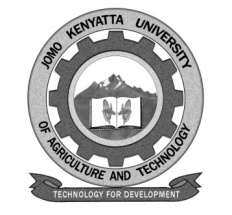      W1-2-60-1-6JOMO KENYATTA UNIVERSITY OF AGRICULTURE AND TECHNOLOGYUNIVERSITY EXAMINATIONS 2013/2014YEAR I SEMESTER I EXAMINATION FOR THE DEGREE OF BACHELOR OF SCIENCE OF BIOENGINEERING, BACHELOR OF SCIENCE OF MEDICAL BIOCHEMISTRY, BACHELOR OF SCIENCE OF INDUSTRIAL BIOTECHNOLOGY HBB 2104: THE CELL AND ITS EXTERNAL ENVIRONMENTDATE:   DECEMBER 2013	                                      			  TIME: 2 HOURSINSTRUCTIONS: ANSWER QUESTION ONE (COMPULSORY) AND ANY OTHER TWO QUESTIONS. QUESTION ONEUsing illustrations, describe the distinctive features and functions of the following cells;Nerve cells								[3 marks]Red blood cells								[3 marks]Epithetical cells								[3 marks]Compare and contrast the features of prokaryotic and eukaryotic cells.		[6 marks]Briefly discuss the hallmarks of a cell						[5 marks]Briefly discuss the cell functions							[8 marks]What is the function of the cell vacuoles.						[2 marks]QUESTION TWOUsing a well labelled diagram, briefly describe the structure and function of a cell membrane.										[6 marks]Briefly discuss the functions of the endomembrane system 			[10 marks]Outline the functions of microtubules.						[4 marks]QUESTION THREEGiving examples discuss the cytoplasmic inclusions				[8 marks]Briefly discuss the functions of the following:Blood									[6 marks]Lymph									[4 marks]What causes epidermolysis bullosa simplex?					[2 marks]QUESTION FOUROutline the ultrastructure of a prokaryotic cell					[10 marks]Discuss the extracellular matrix in mammals 					[10 marks]